პროექტიაჭარის ავტონომიური რესპუბლიკის უმაღლესი საბჭოს ადამიანის უფლებათა დაცვის საკითხთა 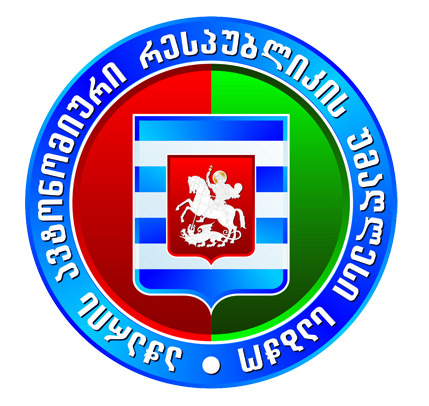 კომიტეტის სხდომა16.06.2021 წ.                                                                                                         14:00 სთ.დღის წესრიგი1. აჭარის ავტონომიური რესპუბლიკის კანონის პროექტი „აჭარის ავტონომიური რესპუბლიკის 2021 წლის რესპუბლიკური ბიუჯეტის შესახებ“ აჭარის ავტონომიური რესპუბლიკის კანონში ცვლილების შეტანის თაობაზე;მომხსენებელი: ჯაბა ფუტკარაძე - აჭარის ავტონომიური რესპუბლიკის                             ფინანსთა და ეკონომიკის მინისტრი2. სხვადასხვა.